July 6, 2017In Re A-2017-2587821G-2017-2587822(SEE ATTACHED LIST)Application of Transource Pennsylvania LLCFor All of the Necessary Authority, Approvals, and Certificates of Public Convenience: (1) to Begin to Furnish and Supply Electric Transmission Service in Franklin and York Counties, Pennsylvania; (2) for Approval of Certain Affiliated Interest Agreements; and (3) for Any Other Approvals Necessary to Complete the Contemplated TransactionsCancellation Notice	This is to inform you of the following cancellation:Type:		In Person Evidentiary HearingsDates: 	Wednesday, July 26, 2017		Friday, July 28, 2017Time:		10:00 a.m.Presiding:	Administrative Law Judge Elizabeth H. Barnes	Please mark your records accordingly.A-2017-2587821 APPLICATION OF TRANSOURCE PENNSYLVANIA LLC

DAVID B MACGREGOR ESQUIRE
ANTHONY D KANAGY ESQUIRE*
CHRISTOPHER T WRIGHT ESQUIRE*
POST & SCHELL
17 NORTH SECOND STREET 12TH FLOOR
HARRISBURG PA  17101-1601
717.731.1970
717-612-6034
*Accept E-serviceRepresenting Transource Pennsylvania, LLC
AMANDA RIGGS CONNER ESQUIRE
HECTOR GARCIA ESQUIRE
AMERICAN ELECTRIC POWER SERVICE CORP
1 RIVERSIDE PLAZA
29TH FLOOR
COLUMBUS OH  43215
614.716.3410
Representing Transource Pennsylvania, LLC

DARRYL A LAWRENCE ESQUIRE*
KRISTINE E MARSILIO
OFFICE OF CONSUMER ADVOCATE
5TH FLOOR FORUM PLACE
555 WALNUT STREET
HARRISBURG PA  17101-1923
717.783.5048*Accepts E-serviceRepresenting Office of Consumer Advocate

ROMULO L DIAZ JR ESQUIRE
JACK GARFINKLE ESQUIREMICHAEL S SWERLING ESQUIREJENNEDY S JOHNSON ESQUIREPECO ENERGY COMPANY
2301 MARKET STREET
LEGAL DEPT S23-1
PHILADELPHIA PA  19103
215.841.6857
215.841.4608
215.841.4220
215.841.4353
Accept E-serviceRepresenting PECO Energy Company
TORI L GIESLER ESQUIRE
TERESA K SCHMITTBERGER ESQUIRE
FIRSTENERGY
2800 POTTSVILLE PIKE
PO BOX 16001
READING PA  19612-6001610.921.6658
610.921.6783
Accepts E-service Representing Mid-Atlantic Interstate Transmission, LLCJOHN R EVANS
300 NORTH SECOND STREETSUITE 202
HARRISBURG PA  17101
717.783.2525Representing Office Of Small Business Advocate 
pc:	ALJ Elizabeth H. Barnes	Jose Garcia	File Room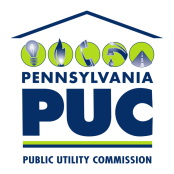  PUBLIC UTILITY COMMISSIONOffice of Administrative Law JudgeP.O. IN REPLY PLEASE REFER TO OUR FILE